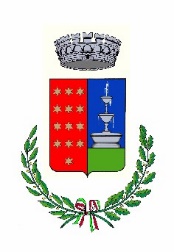 COMUNE DI PISCINAS PROVINCIA DEL SUD SARDEGNACod. Fisc. 90005610929       Tel. 0781 964440 (centralino) PEC: protocollo@pec.comune.piscinas.ci.itUFFICIO SERVIZI SOCIALIAVVISO PUBBLICOLEGGE 162/98- PROROGA PIANI 2022 E RICHIESTA ATTIVAZIONE NUOVI PIANI 2023Si informa che la Giunta Regionale con propria deliberazione n. 32/43 del 25.10.2022, approvata in via definitiva con successiva deliberazione n. 35/53 del 22.11.2022, ha disposto quanto segue: 1) PIANI IN CORSO: - I piani personalizzati in essere al 31.12.2022, andranno in continuità negli anni 2023/2024, salvo interruzioni per decesso, rinuncia, mancata conferma del requisito della disabilità grave (art. 3, comma 3 L. 104/92), attivazione di altre misure di sostegno/progetti non compatibili; - La rivalutazione della scheda salute (in caso di peggioramento delle condizioni di salute del beneficiario) nonché della scheda sociale, verrà effettuata solo su richiesta del beneficiario redatta sull’apposito modulo “Richiesta aggiornamento piano personalizzato L. 162/98” da presentare al protocollo generale comunale; - Il finanziamento rivalutato decorrerà dal 1° maggio 2023, sulla base del valore della Attestazione ISEE 2023 aggiornata alla situazione anagrafica familiare, rilasciata per prestazioni sociosanitarie non residenziali. I beneficiari dei piani in corso dovranno presentare al protocollo generale comunale entro e non oltre il 28 febbraio 2023 la seguente documentazione:  Attestazione ISEE 2023 aggiornata  Eventuale richiesta di aggiornamento del piano personalizzato. Relativamente all’aggiornamento della scheda sociale, i beneficiari che ne faranno richiesta verranno contatti dal Servizio Sociale Professionale. 2) PIANI NUOVI: - I cittadini interessati, in possesso del riconoscimento della condizione di disabilità grave ai sensi dell’art. 3, comma 3 della L. 104/92, potranno presentare istanza di ammissione al finanziamento per il periodo MAGGIO/ DICEMBRE 2023. - Le domande, redatte sull’apposito modulo disponibile presso gli uffici di Servizio Sociale o sul Sito Istituzionale del Comune, andranno presentate esclusivamente al protocollo generale comunale, a mano o tramite PEC al seguente indirizzo protocollo@pec.comune.piscinas.ci.it improrogabilmente entro il 5 APRILE 2023. La domanda dovrà essere corredata dalla seguente documentazione:  COPIA VERBALE definitivo del riconoscimento della condizione di disabilità grave rilasciato ai sensi della L. 104/92, art. 3, comma 3 rilasciato entro la data del 31.03.2023 o, in assenza, copia della certificazione provvisoria (resta inteso che il verbale definitivo dovrà essere presentato al momento dell’avvio del progetto)  SCHEDA DI VALUTAZIONE SANITARIA (Allegato B) debitamente compilata, firmata e timbrata dal medico di medicina generale, o dal pediatra di libera scelta o da altro medico di struttura pubblica  ATTESTAZIONE ISEE 2023 aggiornata alla situazione anagrafica familiare rilasciata per prestazioni sociosanitarie non residenziali  ALLEGATO D (Dichiarazione Sostitutiva dell’Atto di Notorietà) debitamente compilato e firmato;  Altra documentazione comprovante condizioni di disabilità, o invalidità, o condizioni di salute gravi riferite a familiari appartenenti allo stesso nucleo del richiedenteL'AVVISO, IL MODULO DI DOMANDA E OGNI ALTRA INFORMAZIONE E' SCARICABILE DAL SITO DEL COMUNE.Si informa, inoltre, che per ogni ulteriore chiarimento in merito si potrà contattare l’Ufficio Servizi Sociali nella persona della Dott.ssa Bullegas M. Federica, ai numeri telefonici 0781 964440 - 0781 96311. Piscinas lì 29/12/2023                                                                                            L’OPERATORE SOCIALE                                                                                                                    (Dott.ssa Maria Federica Bullegas)